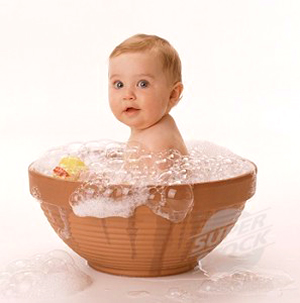 Выполнила  воспитанница                                                          средней группы «Ангелочки»: Вализаде РозаРуководитель проекта: Тлостанова О.Х.Д/Б МОУ «СОШ №3» с.п.Баксаненок                                                        2022г.Содержание:1. Введение -------------------------------------------------------------- 3 1.1. Обоснование выбора темы, актуальность темы ------------ 32. Основная часть работы --------------------------------------------- 42.1. Теоретический обзор --------------------------------------------- 4а)  Историческая справка ---------------------------------------------- 42.2. Практическая часть работы -------------------------------------- 5а) Анкетирование  ------------------------------------------------------- 5б) Изготовление бомбочек в домашних условиях ----------------- 6 в) Влияние состава на организм человека --------------------------- 73. Заключение -------------------------------------------------------------- 83.1.Выводы ------------------------------------------------------------------ 84. Список литературы ----------------------------------------------------- 85. Приложение ------------------------------------------------------------ 9-141.Введение:   Чистота — один из важнейших показателей культурности общества. В последние десятилетия потребление косметических товаров во всем мире, возрастает. По результатам исследований, косметические средства входят в пятерку самых популярных подарков. Одним из самых перспективных и результативных направлений развития рынка является элитная косметика и средства гигиены не только для взрослых, но и для детей.Наша исследовательская работа посвящена теме « «»  и решению многих актуальных вопросов, вытекающих из данной темы. Понятие детская косметика разностороннее, так как включает в себя многочисленные шампуни, мыло, пену для ванн, различные крема, лосьоны, а также те самые первые наборы косметики для детей.Актуальность темы: детская косметика играет огромное значение для поддержания здоровья и соблюдения личной гигиены. Сейчас по всему миру набирает обороты новое хобби  – косметика своими руками. Варить дома можно не только супы и каши, но и мыло, крем, делать шампуни и тоники. Процесс создания собственной косметики увлекателен, и очень полезен, ведь вы получаете именно то, что нужно нам, учитывая все индивидуальные особенности.Объектом исследования  является: «мыльная» косметика.Предмет исследования: разновидность «мылящейся» косметики (мыло-мочалка из войлока  и водяные «бомбочки») Целью нашего исследования является: изучить различные виды средств по уходу за телом и узнать коэффициент «полезного» в их содержании.  Главной целью нашей работы является: научится самостоятельно делать полезные изделия для ухода за телом и научиться правильному применению.1.1. Обоснование выбора темы, актуальность темыВ ванной комнате  практически каждый человек проводит много времени. Но как превратить процедуру принятия ванны, в более приятную, и не такую банальную и стандартную? Принятие ванной помогает не только снять стресс, усталость и позволяет приятно расслабиться. Специалисты утверждают, что ванна — это не только предмет для поддержания личной гигиены, её можно использовать для оздоровления организма, для заботы о красоте.  Как-то моей маме подарили бурлящую бомбочку для ванны. Мне стало интересно,  из чего она состоит и можно ли её применять детям. 2. Основная часть работыТема моей работы: «Из чего состоят бурлящие и ароматные бомбочки для ванн?»Гипотеза исследования. Мы предположили, что состав бурлящих бомбочек для ванн благотворно влияет на организм человека. Цель нашей работы: узнать состав ароматной и бурлящей бомбочки для ванныЗадачи исследования:Искать информацию по теме исследования;Узнать, что знают ученики о пользе принятия ванны;Изготовить бурлящую бомбочку в домашних условиях.Узнать, полезен ли состав бурлящей бомбочки.Объект исследования: здоровье.Предмет исследования: бурлящая бомбочкаМетоды исследования: анкетирование; эксперимент; анализ; обобщение.Современную жизнь невозможно себе представить без ванной комнаты, где находится всевозможные гели, мыло, шампуни, крема, средства по уходу за телом.  Для чего люди принимают ванну? И что значит – принимают? 2.1. Теоретический обзор.а)  Историческая справкаДревний человек принимал ванну для того, чтобы стать чистым, как и мы с вами сегодня. Но была и еще одна причина – религиозные обряды. Древние греки и римляне принимали ванны, встречаясь с друзьями. Кроме удовольствия и расслабления от теплой ласковой воды, в процессе приема  коллективных ванн решались бытовые и политические вопросы. Своего рода клуб. Ванны прописывались врачами и для лечения некоторых болезней. Главным образом, нервных. Успокаивающее и расслабляющее воздействие ванн на организм известно с давних времен. Испокон веков ванна считалась одним из средств, с помощью которых человек лечил душу и ухаживал за телом. Самым старым ваннам четыре тысячи лет. Их обнаружили археологи на острове Крит во дворце Кноссос. Кроме больших ванн, в этом дворце были обнаружены маленькие ванночки для ног, датируемые 1700-1400 годами до нашей эры. Несмотря на свой солидный возраст, форма этих ванн очень напоминает современную. В древности ванны изготавливались из мрамора, особых пород дерева или полированного камня. Каждый взрослый  помнит из школьного курса легенду об открытии Архимедом своего известного закона. Помогла ли Архимеду в этом ванна? Да, Архимед принимал ванну и внезапно обратил внимание на привычное ощущение: потерю веса собственного тела при его погружении в воду. Легенда рассказывает, что ученый выскочил из ванны и побежал по улицам Сиракуз, крича: "Эврика!", что означает в переводе: "Нашел!" Легенда, конечно, не достоверная история.Архимед решил поставленную задачу, открыв знаменитый закон, носящий и поныне его имя: тело, погруженное в жидкость, испытывает выталкивающую силу, равную весу жидкости в объеме этого тела. Этот закон позволил потомкам Архимеда решить бесчисленное количество задач,Широкое распространение и применение ванны получили лишь в конце девятнадцатого века. До этого такую роскошь могли позволить себе только богатые люди. У ванн той эпохи была особая крышка. Ванна превращалась в софу. История донесла до нас рецепты настоев душистых трав, лепестков роз и дорогих эфирных масел, которыми пользовались красавицы в старину. Древняя красавица Египта Клеопатра знала главные секрет красоты,   поддерживала свою молодость. Ее ванна наполнялась молочком ослицы и она принимала эту молочную ванну. Самая популярная и известная молочная ванна Клеопатры готовится следующим образом. Не доводя до кипения, следует подогреть 1 литр молока. В другой кастрюле подогревается на водяной бане чашка натурального меда. Затем следует растворить теплый мед в теплом молоке, добавить к смеси 2 столовые ложки миндального или оливкового масла и перелить все в готовую ванну. Если свежего и цельного молока нет, то можно просто всыпать в ванну 1 чашку сухого молока. Такая процедура сделает вашу кожу нежной и мягкой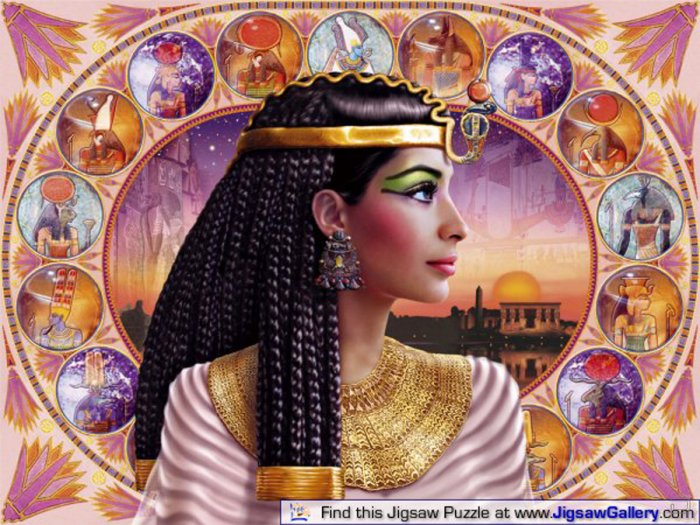 Но даже обычная ванна не горячее 40 градусов может дать успокоение, поможет расслабиться и отдохнуть от суеты.2.2. Практическая часть работыа) Анкетирование.Я провела анкетирование старших и подготовительных групп. Количество участников- 58 ч.Задавала им 3 вопроса: 1.Любите ли вы применять ванну?2.Что добавляете в воду для принятия ванны?3.Какую пользу для организма приносит ванна?По итогам анкетирования, все дети любят принимать ванну. 39 человек в ванну добавляет: пену, гель, жидкое мыло. 11 человек ничего не добавляют в воду, а  7 человек ещё кроме пены добавляют морскую соль. На 3 вопрос о пользе ванны для здоровья дети отвечали: для закаливания, для чистоты тела и не многие знают, что ванну принимают для расслабления и отдыха,  ведь любое купание, любое общение с водой благотворно действует на кожу и общее состояние организма. Недаром существует общий термин — «водолечение».  Если вы когда-нибудь принимали джакузи, то наверняка заметили, что ванны с воздушными пузырьками очень хороши для релаксации. Они расслабляют мышцы и через чувствительные окончания на коже благотворно действуют на всю нервную систему.Что может быть лучше после напряженного рабочего дня, чем теплая ванна и бурлящие в ней бомбочки?   Бурлящие бомбочки для ванной снижают жесткость воды, окрашивают и ароматизируют ее, натуральные масла питают и смягчают кожу, сам процесс растворения бомбочки эстетически приятен - шарик с занятным шипением и бурлением исчезает в воде, высвобождая свою начинку. Ванна с использованием ароматных бомбочек  будет оказывать благоприятное и всеобъемлемое воздействие на организм не только через кожный покров, но и посредством ароматерапии. Кожа после принятия такой ванны становится очень мягкой и гладкой.б) Изготовление бомбочек в домашних условиях Можно купить готовые бомбочки для ванны в специализированном магазине, но гораздо приятнее и дешевле сделать их самим дома. Для приготовления бомбочек нам понадобится:4 столовых ложки соды
2 столовых ложки лимонной кислоты
2 столовых ложки морской соли
2 столовых ложки сухого молока или сливок
1 ложка глины
1 столовая ложка оливкового масла
эфирное маслоВсе ингредиенты перемешать. Формочки смазываем оливковым маслом и плотно наполняем их нашей смесью. Чем плотнее она будет утрамбована в формочке, тем прочнее будет в итоге бомбочка. Все надо делать очень быстро, так как смесь застывает прямо на глазах. Формочки можно использовать любые – разрезанные пополам теннисные шарики, детские формочки для песка, ячейки от яиц. Можно взять и силиконовую формочку, из нее будет легко доставать готовую бомбу, но она, скорее всего получится не достаточно твердой и прочной, так как мягкую силиконовую форму очень сложно плотно наполнить смесью. Можно круглые бомбочки украсить засушенными цветами. Для этого в половинки теннисного шарика кладем сухоцветы (у нас – цветы чабреца с одной стороны и ромашка – с другой), сверху плотно утрамбовываем смесью, насыпаем половинки немножко «с горкой», чтобы потом их можно было соединить и плотно прижать. Наполненные смесью формочки ставим подсохнуть, минут через 15 можно будет доставать готовые бомбочки. Но лучше оставить их в формочках на ночь, после чего достать и еще сутки досушить на воздухе. Готовые бомбочки очень боятся повышенной влажности воздуха, поэтому их не желательно хранить в ванной комнате. Если все сделано правильно, то в плотно закрывающейся таре или же просто в сухом помещении бомбочки могут храниться месяцами. в) Влияние состава на организм человека. Я сейчас вам покажу, как происходит процесс бурления. (показ)Что позволяет шипеть гейзеру в ванной? Не вредно ли это? Основу таких бомочек составляет сода. Пищевая сода – замечательный продукт, с помощью которого можно дешево, но эффективно ухаживать за лицом, телом, волосами. Сода очищает  кожу от омертвевших клеток и, открывая поры лица, сделает кожу гладкой и нежной. Особенно он подходит для чувствительной и склонной к раздражениям коже, поскольку сода обладает смягчающим и противовоспалительным действием.Лимонная кислота — необходимое звено в процессе клеточного дыхания. Она обладает антиоксидантными и бактерицидными свойствами, стимулирует обновление новых клеток, повышает эластичность кожи, сокращает глубокие морщинки, маскирует дефекты кожи, выравнивает цвет лица, очищает кожу, уничтожая избыток сала и омертвевших клеток. Лимонная кислота также способствует выведению токсинов через клетки кожи. Добавляя лимонную кислоты в воду, волосы станут послушными и блестящими.В состав бомбочек входит и глина. Косметическая глина богата различными минеральными солями, и такими микроэлементами как: кальций, магний, железо, калий, фосфат, азот, магний и многими другими. В природе существуют различные виды косметической глины. Они отличаются по цвету, который зависит от их минерального состава. Состав глин зависит от места их происхождения. Глина может быть белой, голубой, зеленой, красной, желтой и серой. Каждый вид глины обладает собственными специфическими качествами и применяется в медицине и косметологии для разных целей.Целительные свойства морской воды известны с давних времен. Она способна улучшать эластичность кожи, обладает антисептическими, противовоспалительными, бактерицидными свойствами. Морская соль снимает раздражение, стрессы, повышает общий тонус организма.А для полезности такой бомбы и приятного запаха в нее добавляют следующие ингредиенты: эфирные масла, смягчающие масла, сухое молоко или сливки, морскую соль, крахмал, какао, жемчужную пудру, английскую соль, лепестки цветов, молотые специи. Способ применения: одну-три бомбочки в зависимости от ее размера бросить в ванну и можете наслаждаться "волшебными пузырьками" и приятным ароматом.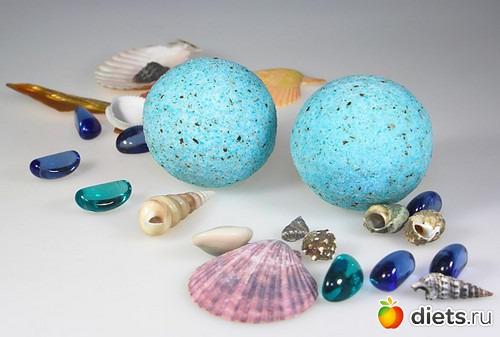 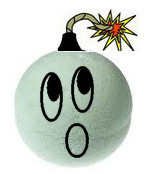 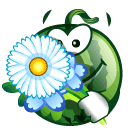 3. Заключение3.1.ВыводыРассмотрев состав бурлящей бомбочки, я выяснила, что все компоненты благотворно влияют на организм человека и хорошо снимают стресс, восстанавливая силы после трудового дня. Они безопасны для детей и даже дети 7 лет могут самостоятельно сделать их без помощи взрослых. Эти бомбочки могут стать хорошим и приятным подарком для близких. Своё выступление закончу словами:Давайте же мыться, плескаться,Купаться, нырять, кувыркатьсяВ ушате, в корыте, в лохани,В реке, в ручейке, в океане, -И в ванне, и в бане,Всегда и везде -Вечная слава воде!4. Список литературы:Источник статьи - портал "Все здорово!" http://vsezdorovo.com/2010/12/bath-bombs/#ixzz2DDDNYMBsИсточник: http://shkolazhizni.ru/archive/0/n-20339/
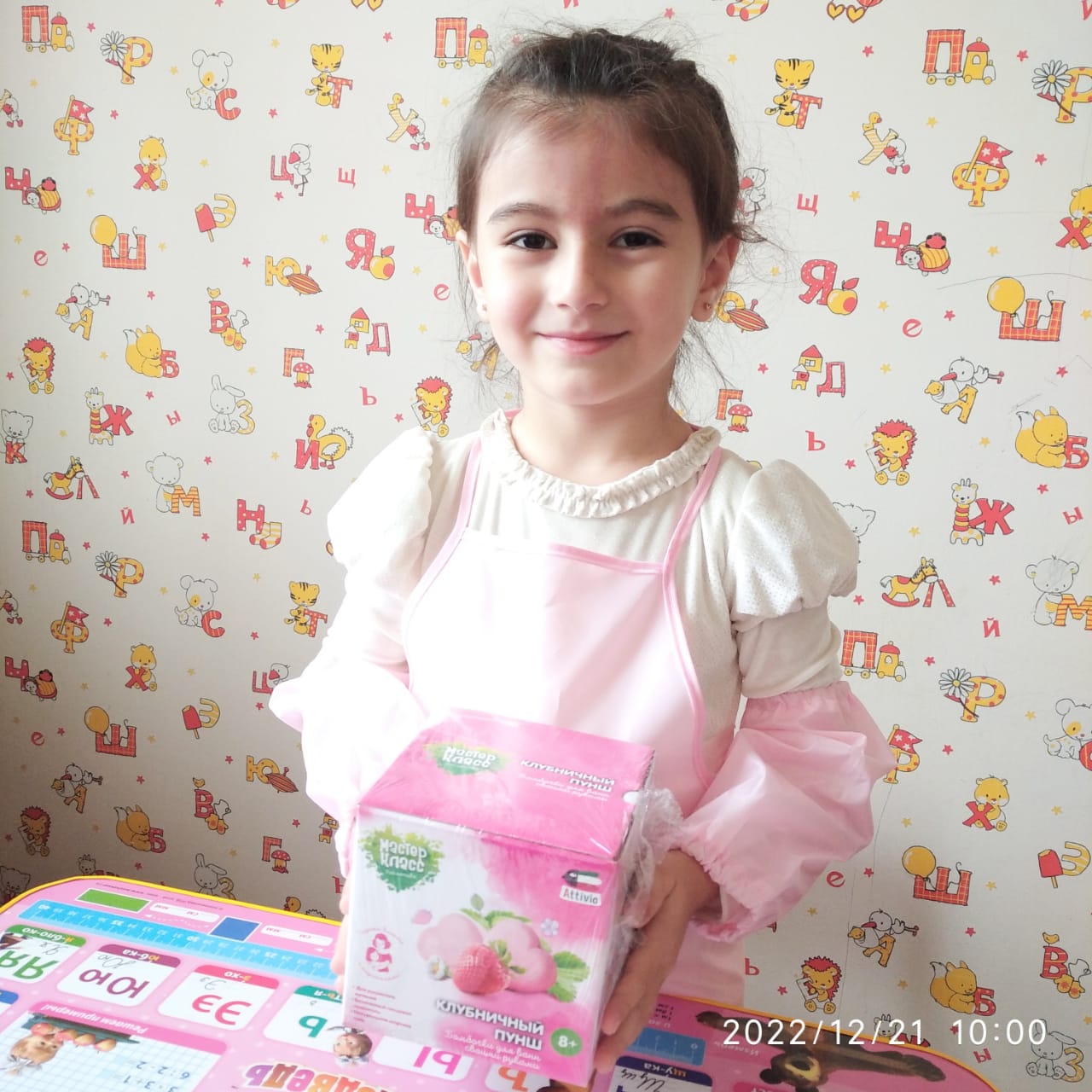 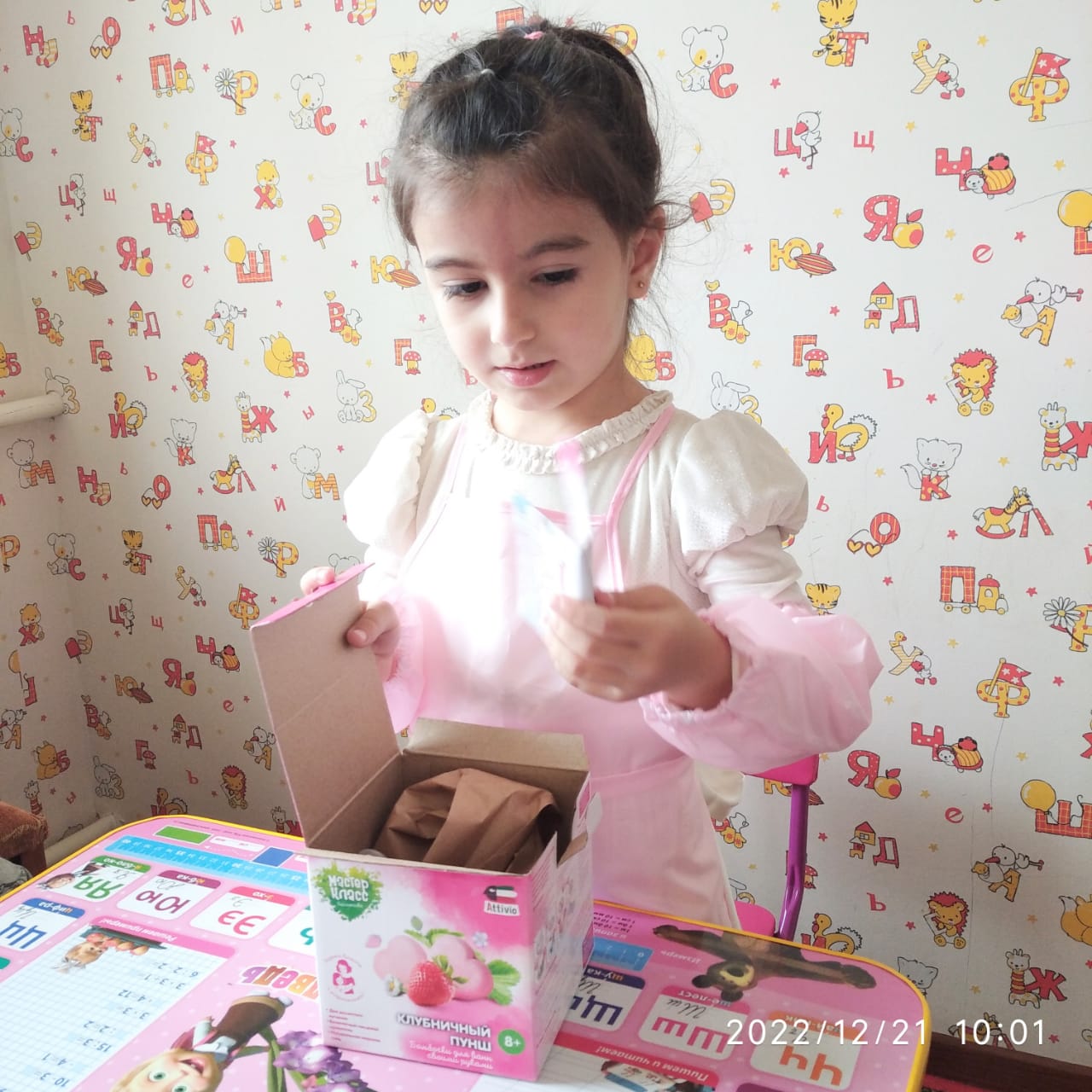 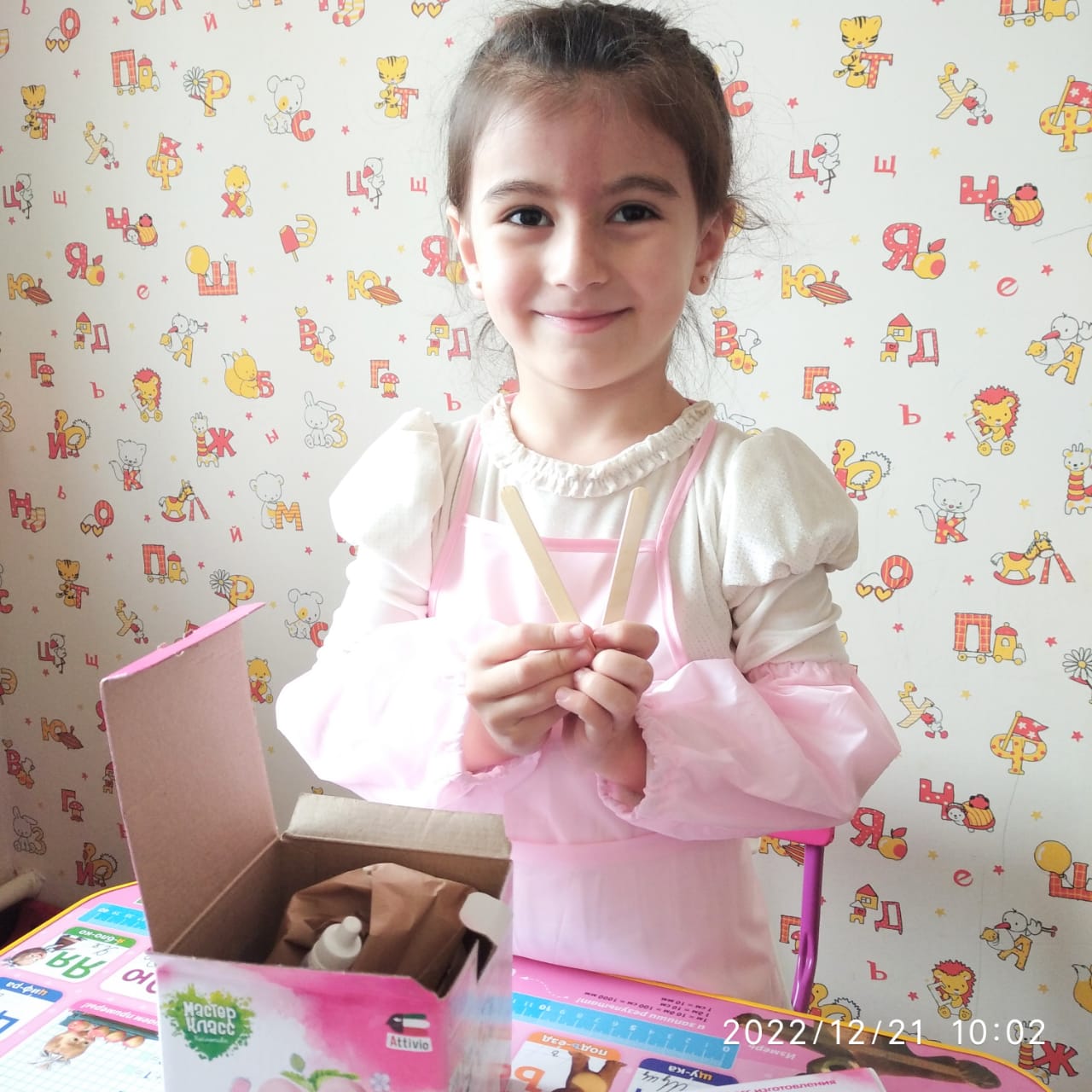 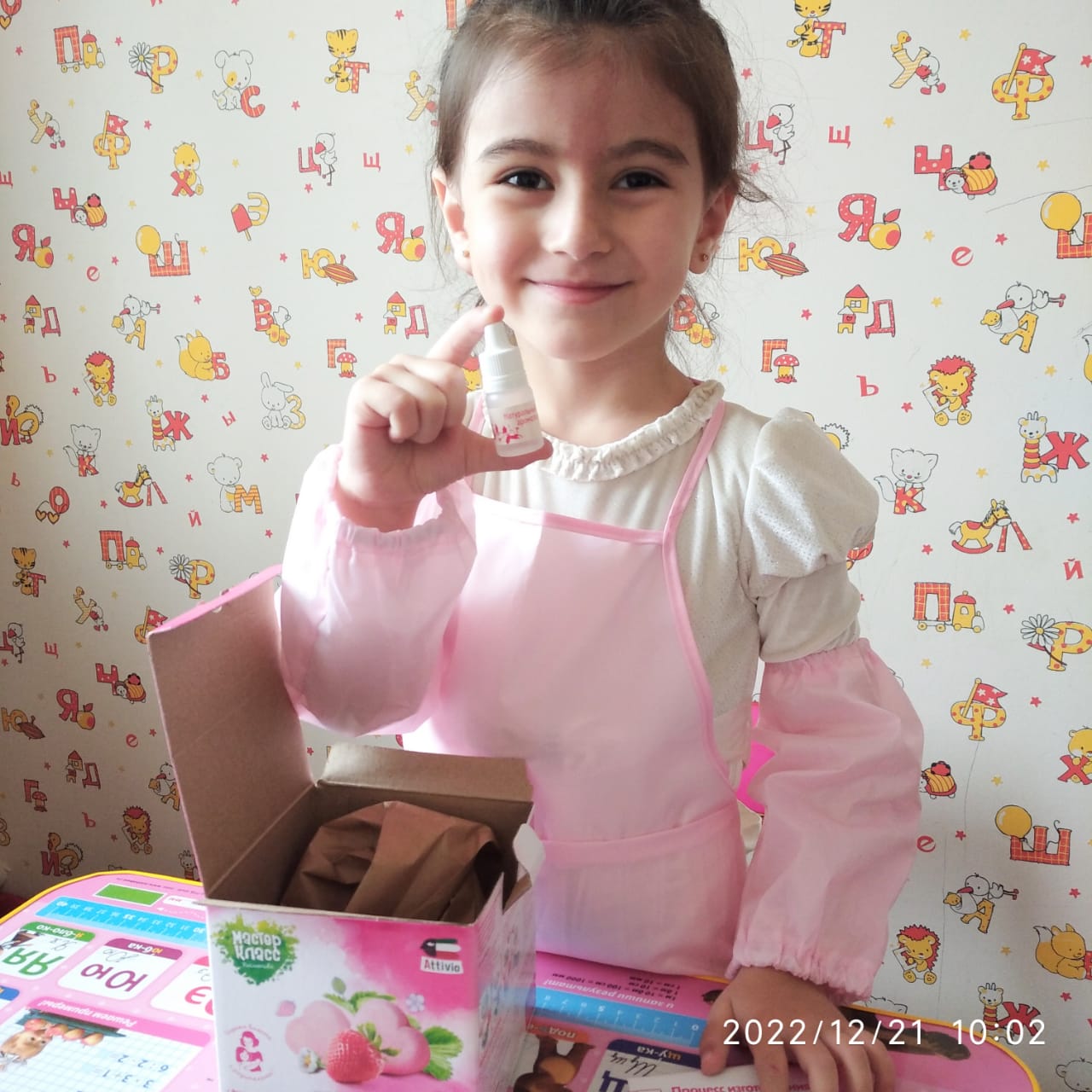 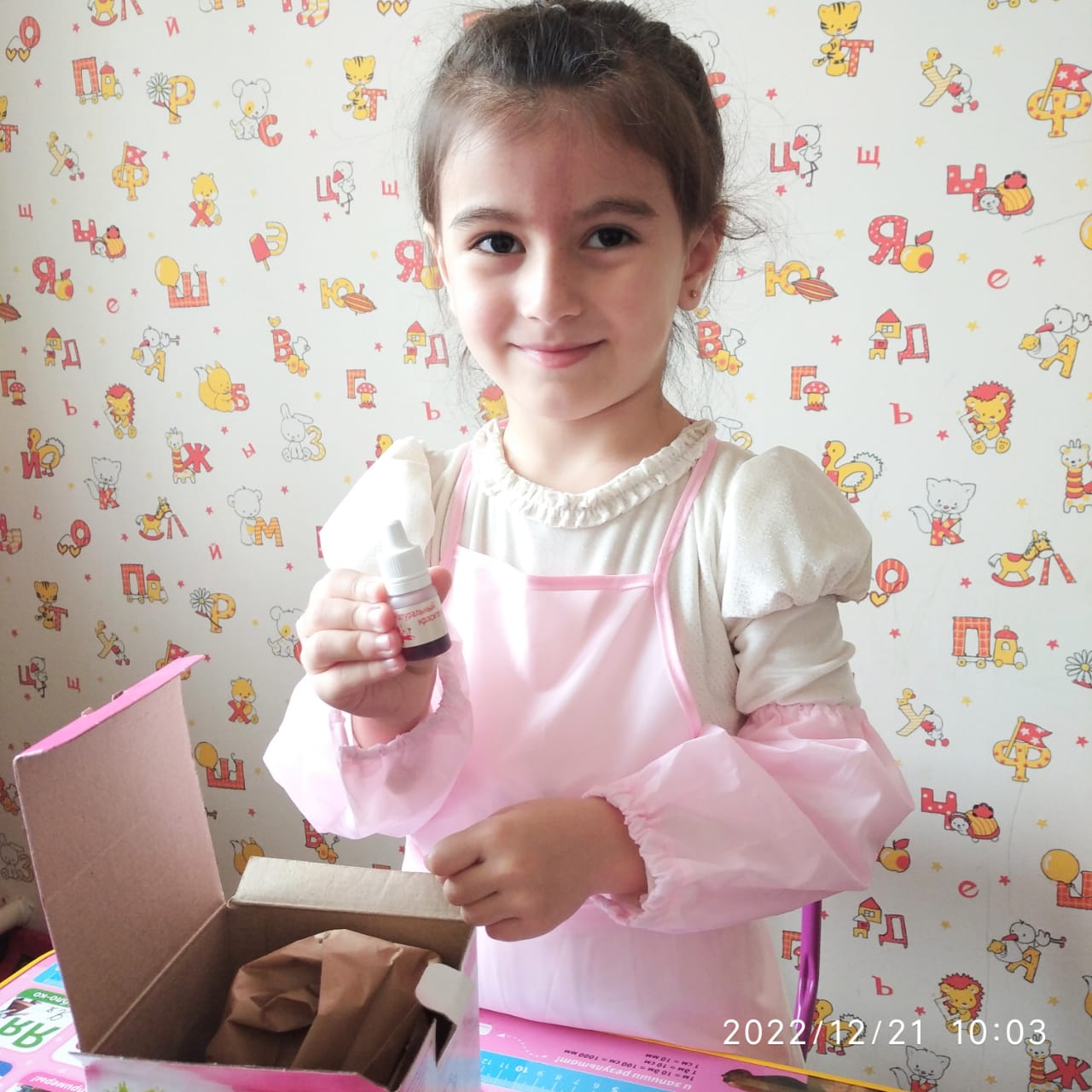 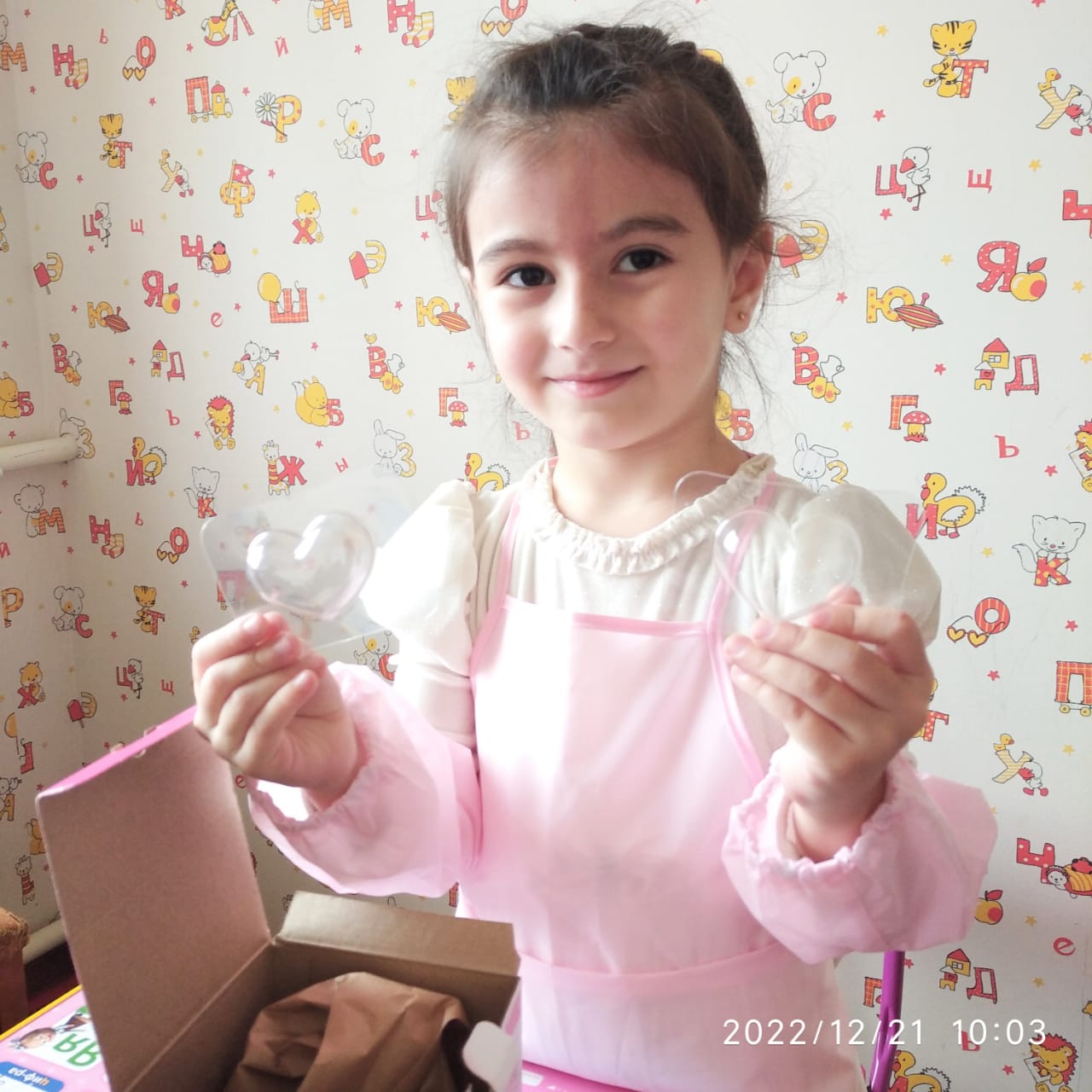 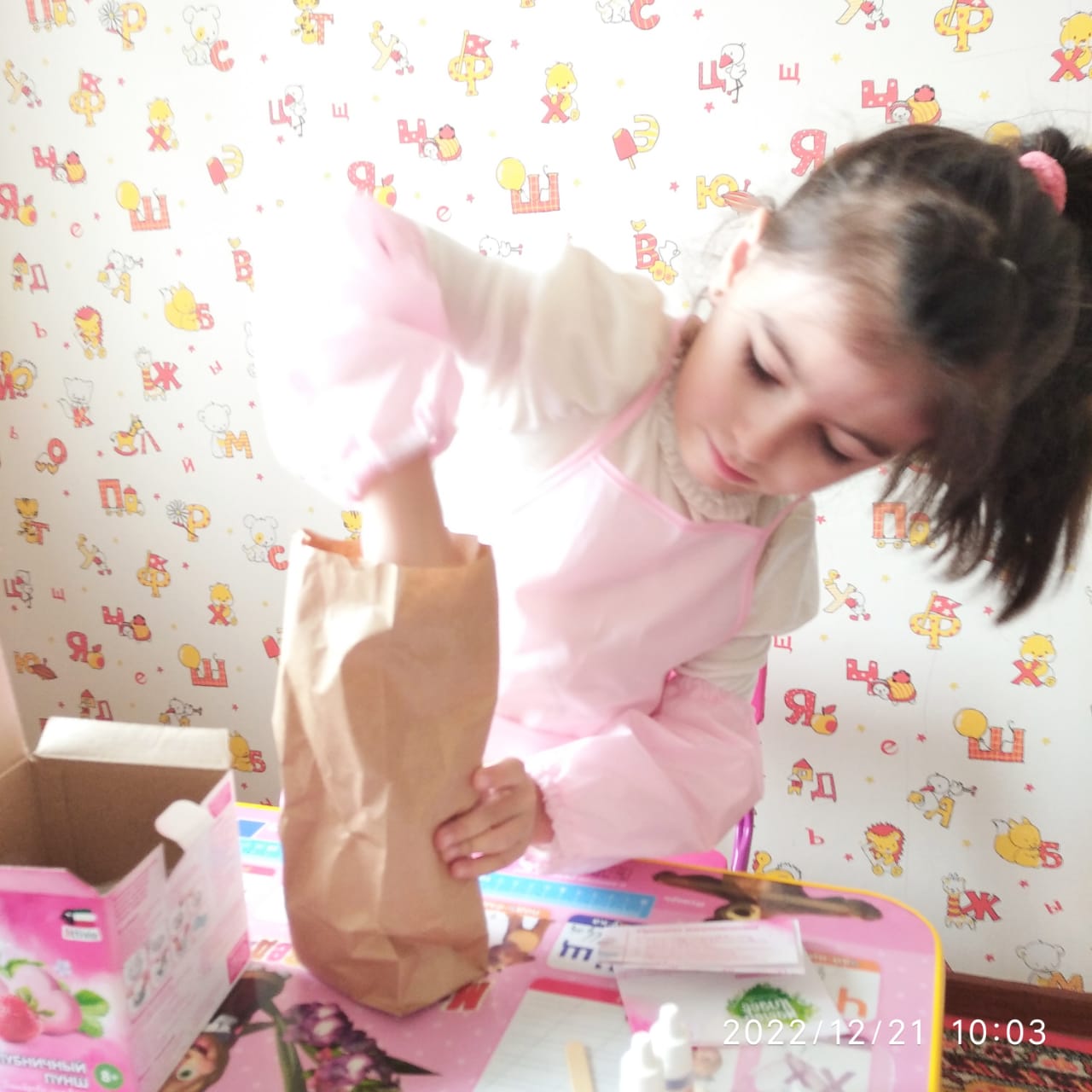 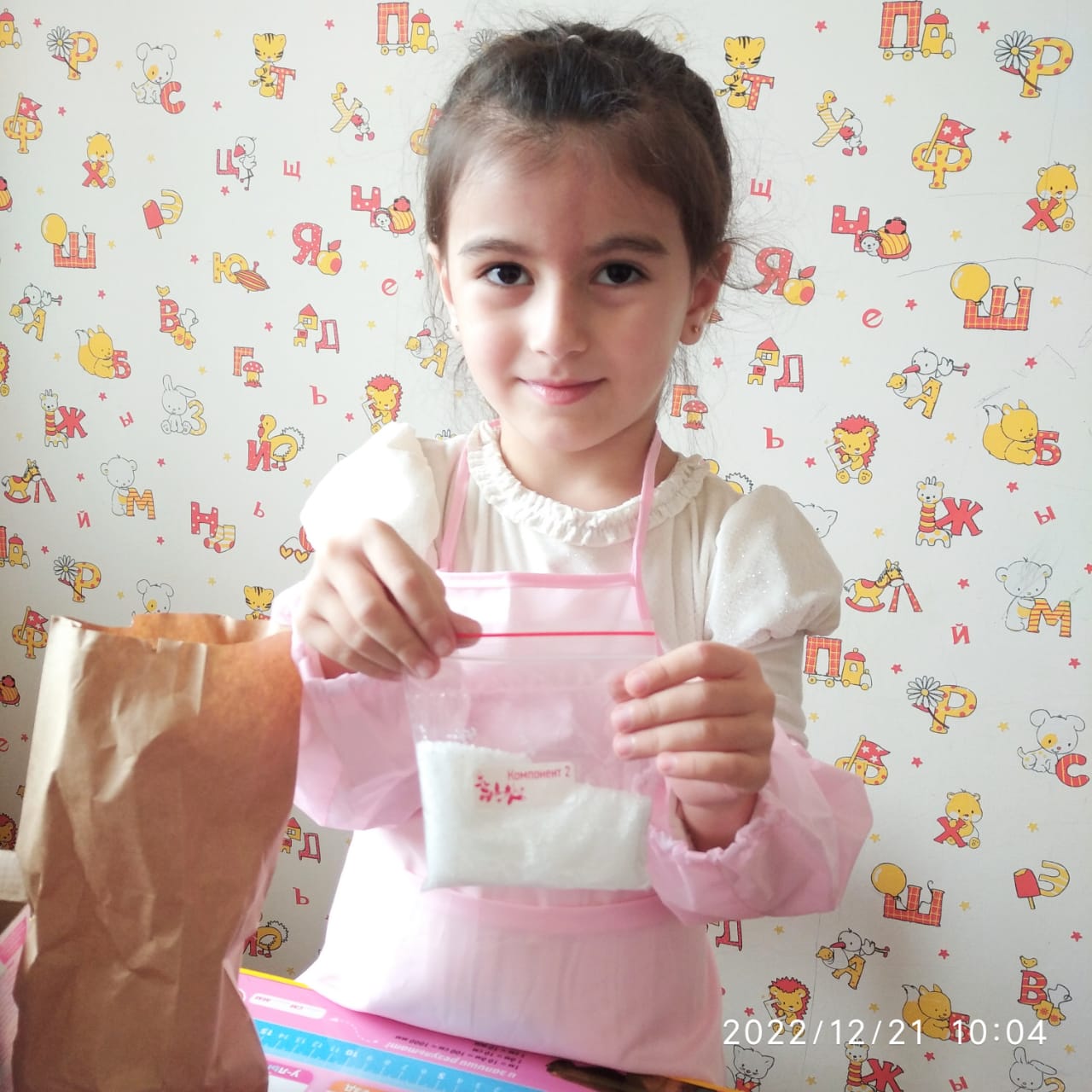 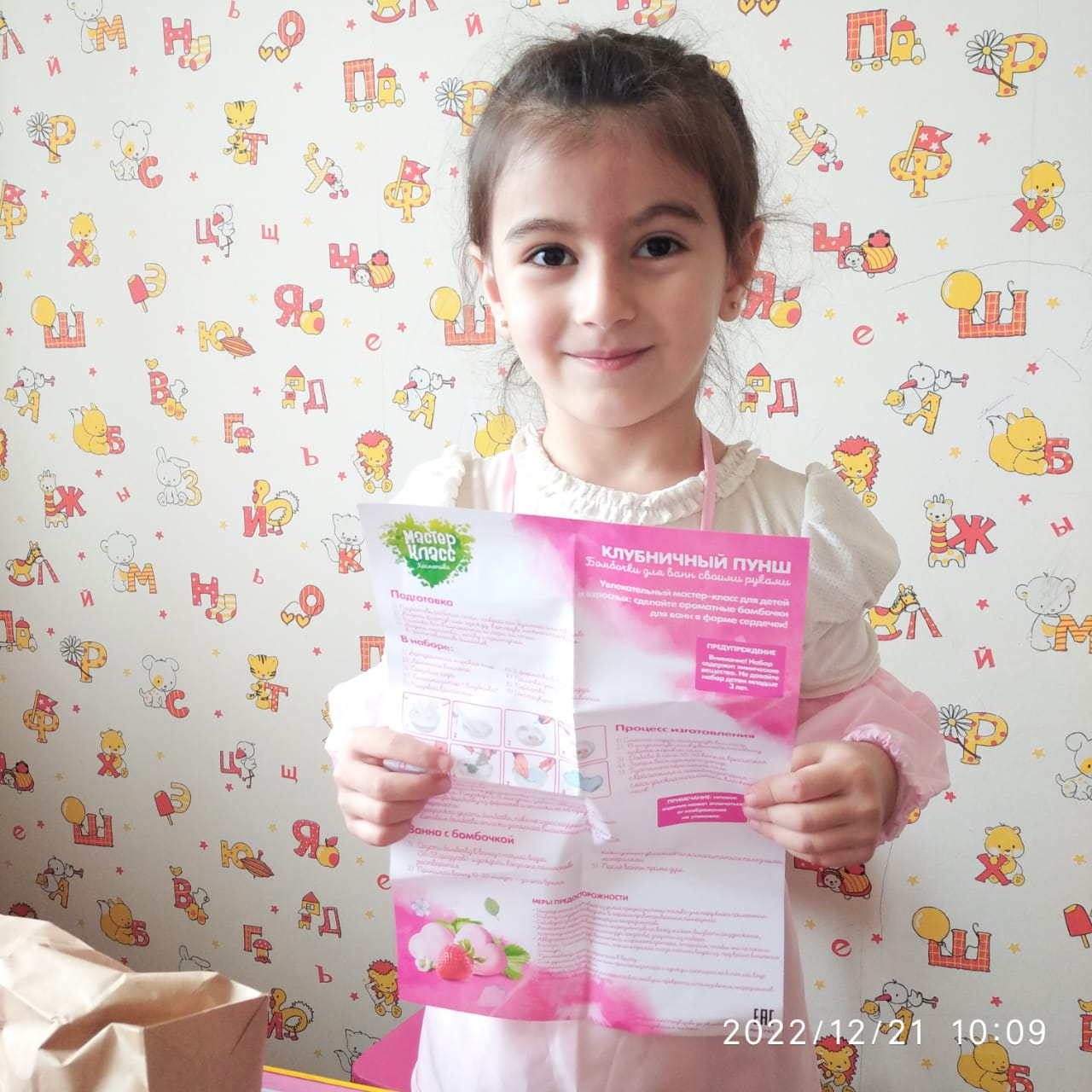 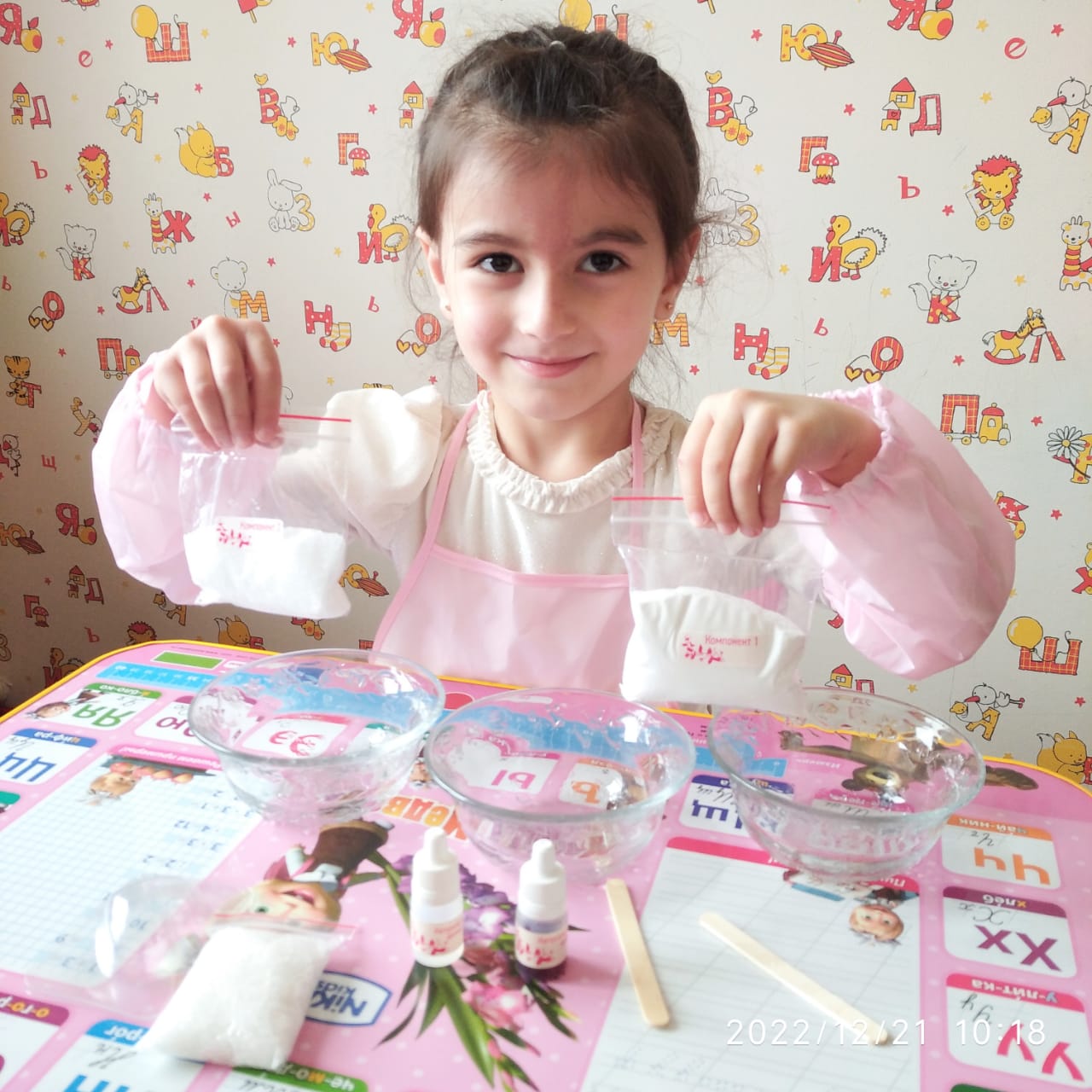 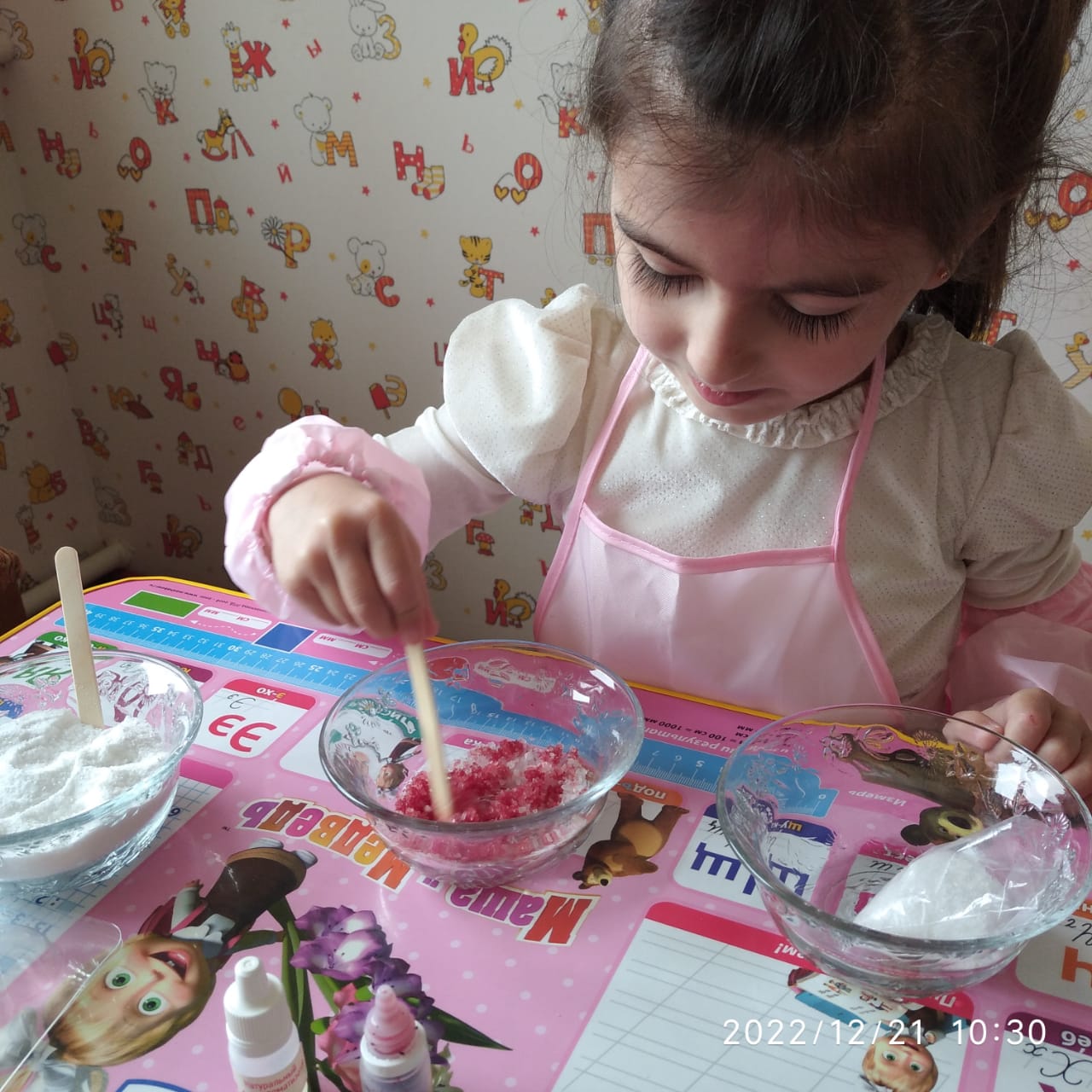 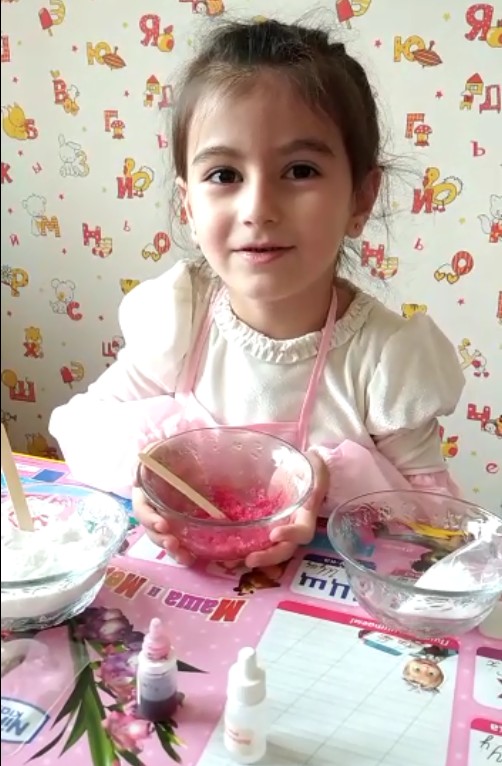 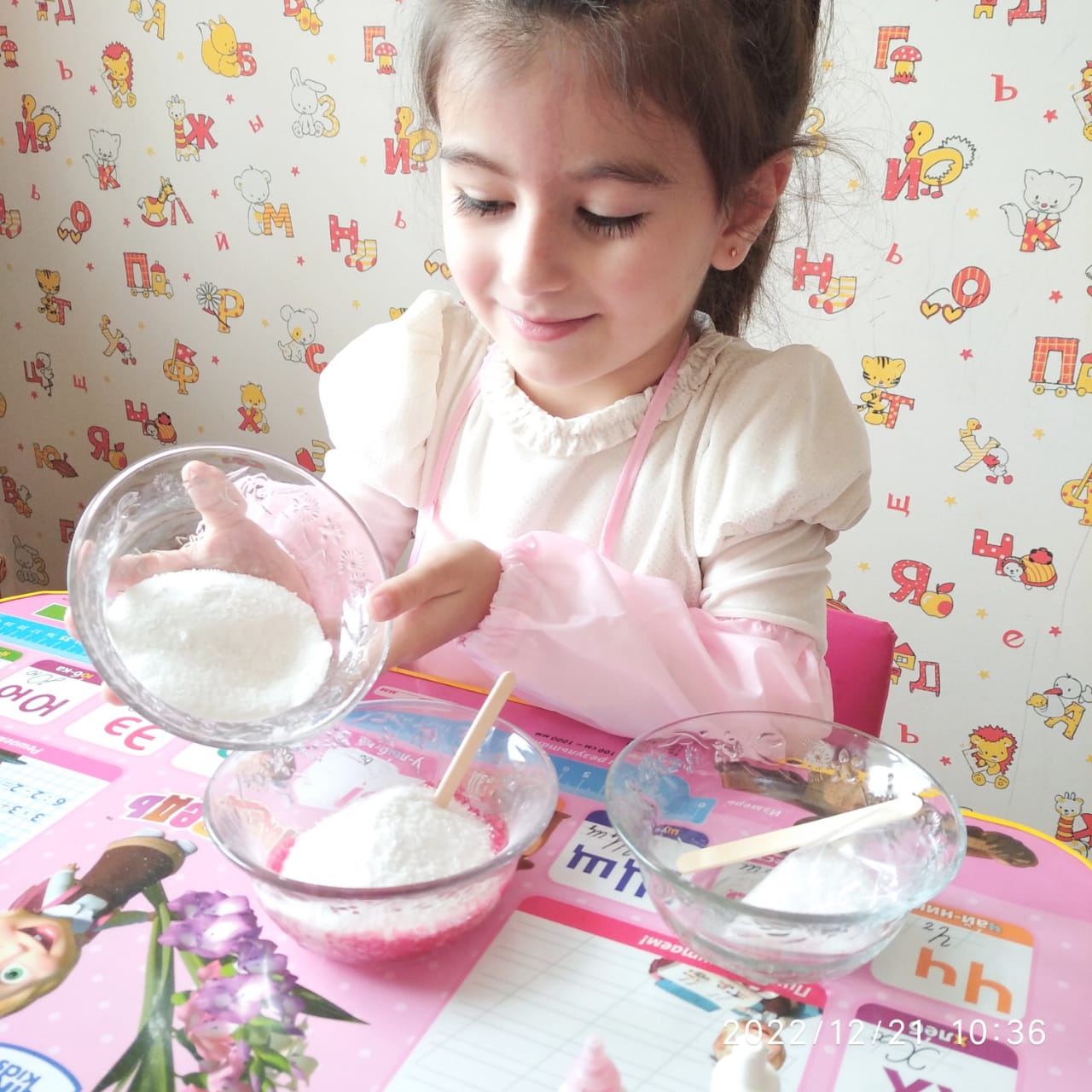 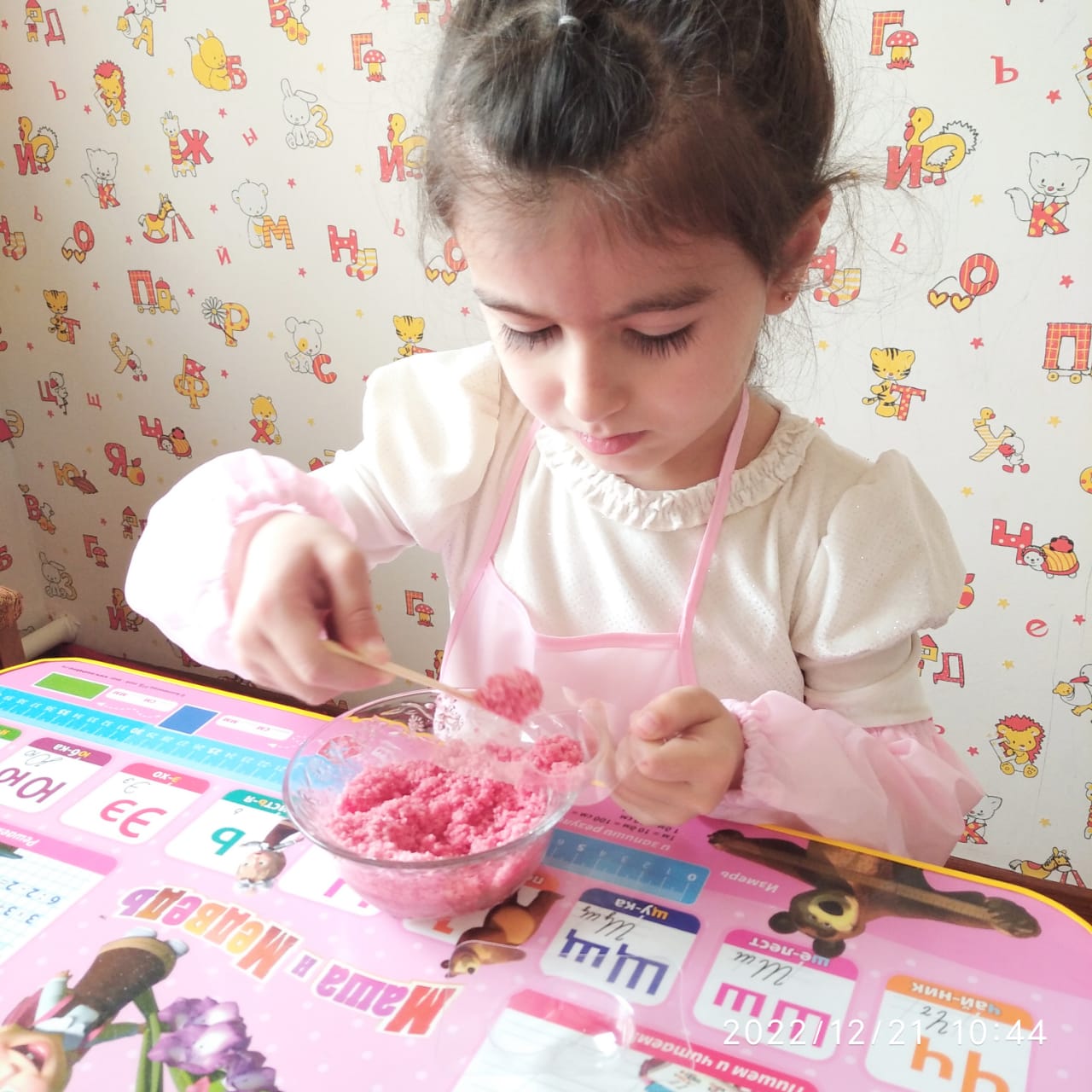 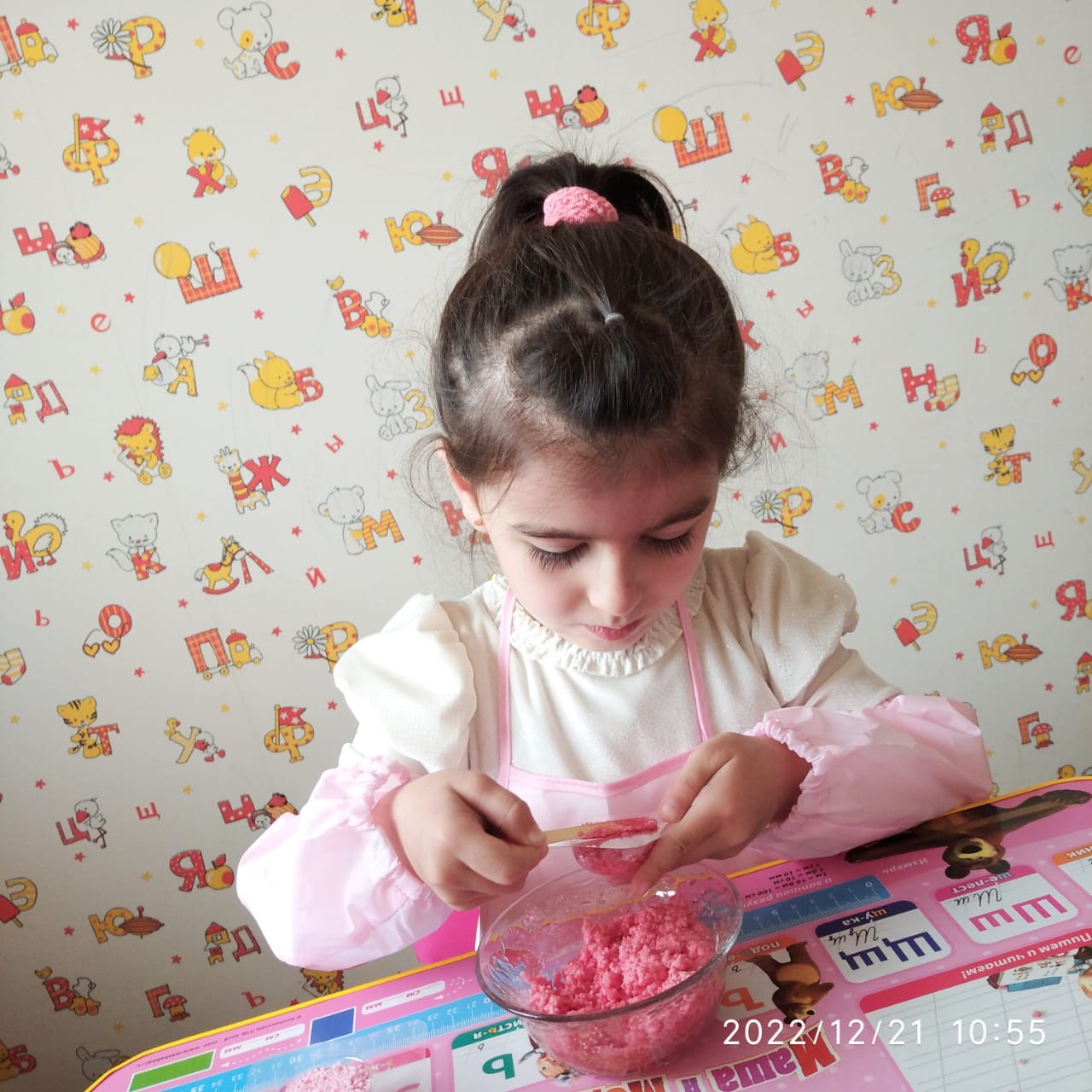 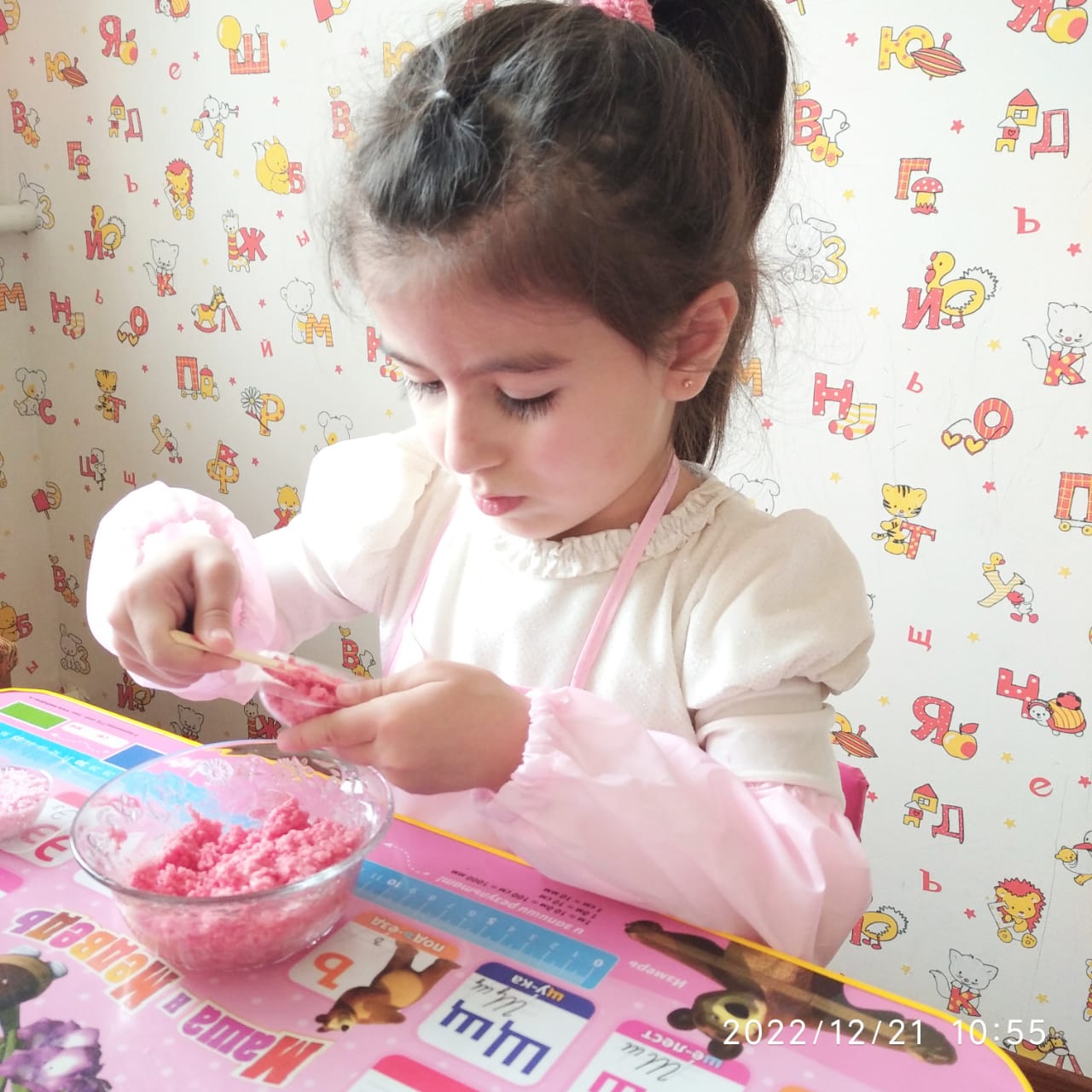 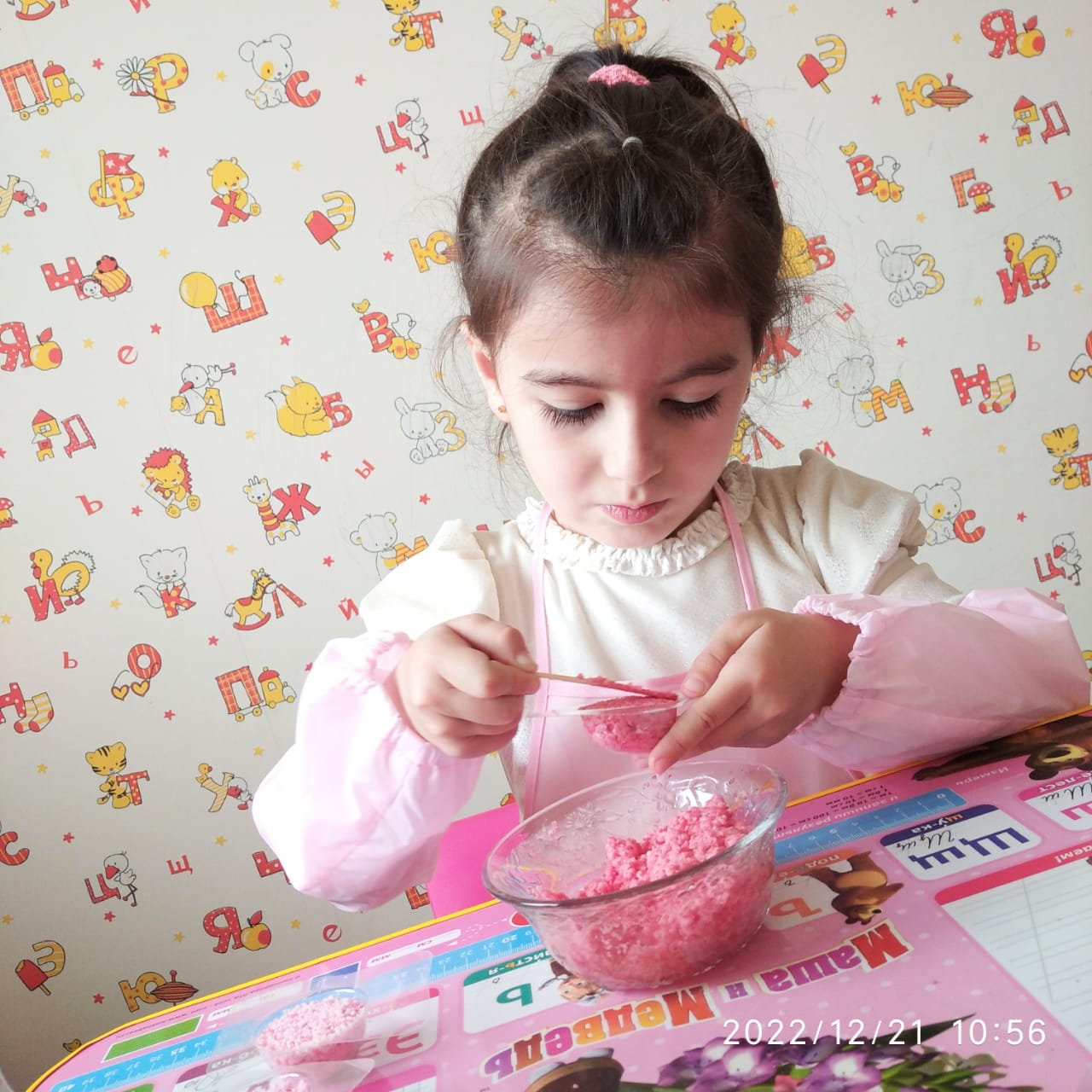 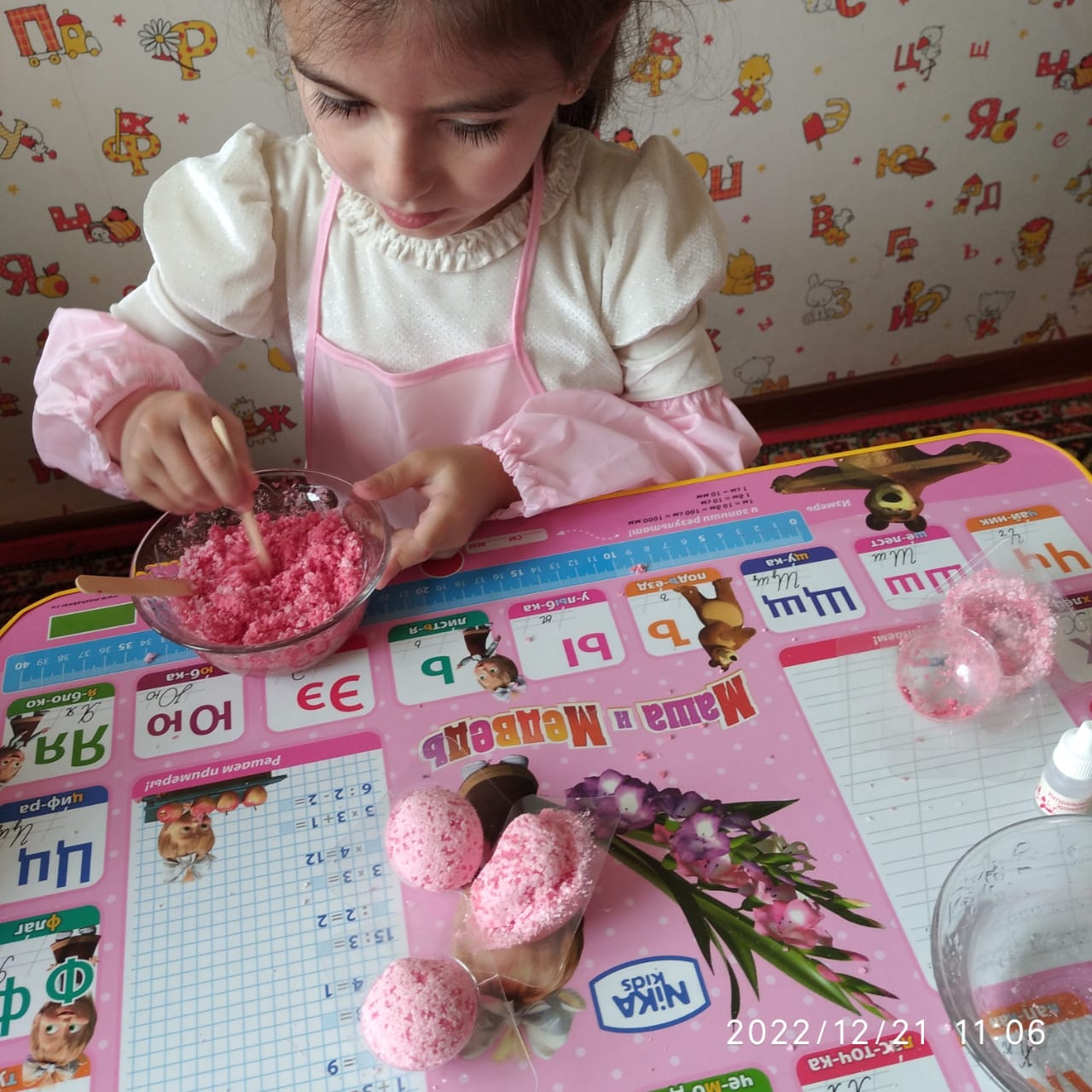 